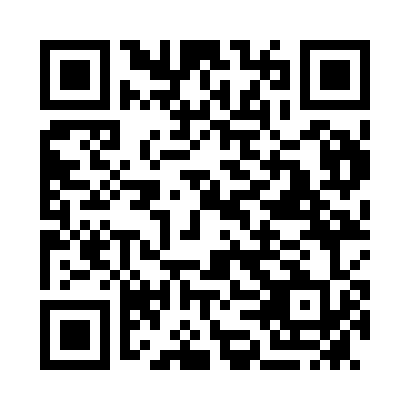 Prayer times for Bowning, AustraliaWed 1 May 2024 - Fri 31 May 2024High Latitude Method: NonePrayer Calculation Method: Muslim World LeagueAsar Calculation Method: ShafiPrayer times provided by https://www.salahtimes.comDateDayFajrSunriseDhuhrAsrMaghribIsha1Wed5:156:4112:023:005:236:432Thu5:166:4112:023:005:226:423Fri5:166:4212:022:595:216:424Sat5:176:4312:022:585:206:415Sun5:186:4412:012:575:196:406Mon5:186:4412:012:565:186:397Tue5:196:4512:012:565:176:388Wed5:206:4612:012:555:166:379Thu5:206:4712:012:545:156:3710Fri5:216:4812:012:545:146:3611Sat5:226:4812:012:535:146:3512Sun5:226:4912:012:525:136:3513Mon5:236:5012:012:525:126:3414Tue5:236:5112:012:515:116:3315Wed5:246:5112:012:505:106:3316Thu5:256:5212:012:505:106:3217Fri5:256:5312:012:495:096:3218Sat5:266:5412:012:495:086:3119Sun5:276:5412:012:485:086:3120Mon5:276:5512:012:485:076:3021Tue5:286:5612:012:475:076:3022Wed5:286:5612:012:475:066:2923Thu5:296:5712:022:465:066:2924Fri5:296:5812:022:465:056:2825Sat5:306:5912:022:465:056:2826Sun5:316:5912:022:455:046:2827Mon5:317:0012:022:455:046:2728Tue5:327:0112:022:455:036:2729Wed5:327:0112:022:445:036:2730Thu5:337:0212:022:445:036:2731Fri5:337:0212:022:445:026:26